GUIA DE TRABAJO ARTES VISUALES¿Qué necesito saber?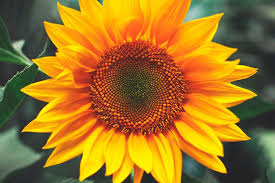 ¿Qué es crear?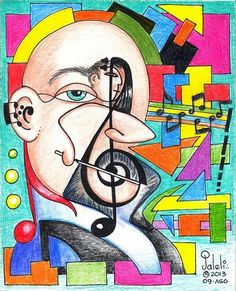 Ejemplo; En la imagen siguiente muestra árboles que ayudan al MEDIO AMBIENTE: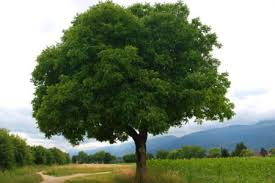 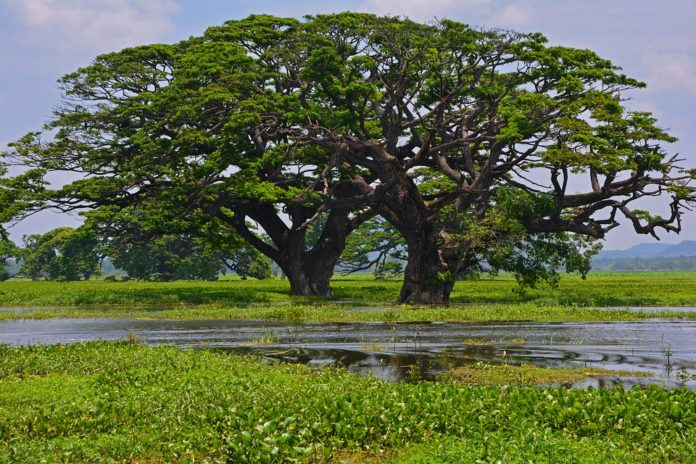 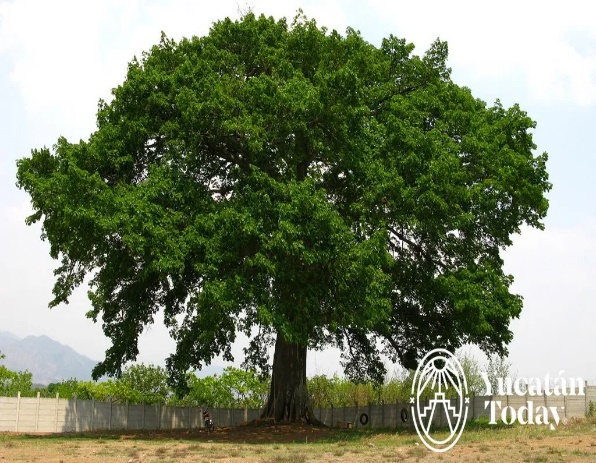 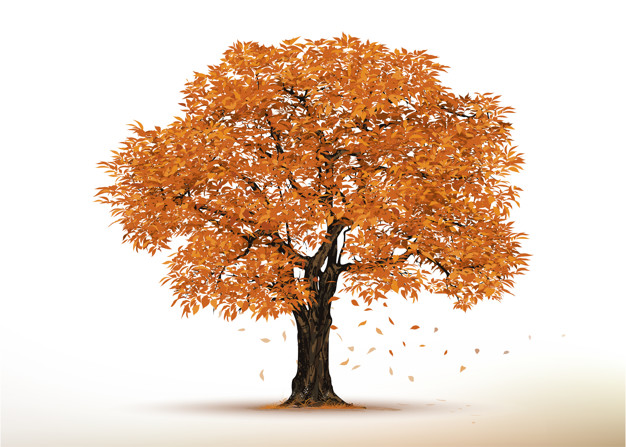 ENTONCES, tendrás que dibujar y rellenar un árbol con papel lustre.AHORA APLICAR LO QUE APRENDIERONINSTRUCCIONES: a.- Dibujar en una hoja de block un árbol que ayude al MEDIO AMBIENTE, con muchas hojas.Ejemplos: 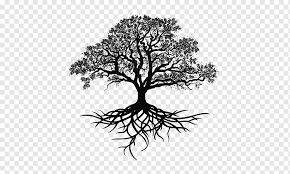 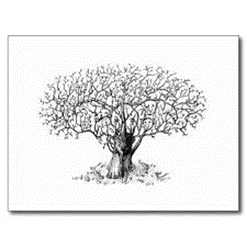 b.- Recorta con tijeras o con tus manos pedazos de papel lustre, de 1 centímetro, en forma de hojas, puede ser de todos los colores o de un sólo color. 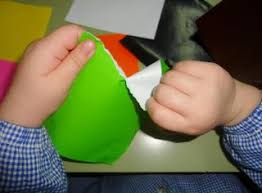 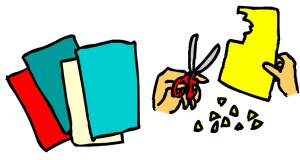 c.-Pegar los trozos de papel en el árbol. (pegamento en barra)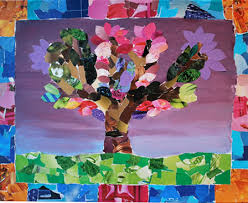 d.- Listo tu árbol del MEDIO AMBIENTE.AUTOEVALUACION ¿Tuviste alguna dificultad para realizar el trabajo? Si es así, ¿cómo la puedes superar?________________________________________________________________________________________________________________________________________________________________________________________________________________________________________________________________________Nombre:Curso: 7°A   Fecha: semana N°  13Objetivo (s): OA2Aplicar y combinar elementos del lenguaje visual (incluidos los de niveles anteriores) en trabajos de arte y diseño con diferentes propósitos expresivos y creativos: › color (complementario) › formas (abiertas y cerradas) › luz y sombraContenidos: Medio ambienteObjetivo de la semana: Crear elementos visuales a través de un árbol, que ayude al medio ambiente, utilizando la técnica del picado de papel.Habilidad: CrearProducir algo, a partir de sus propias capacidades.